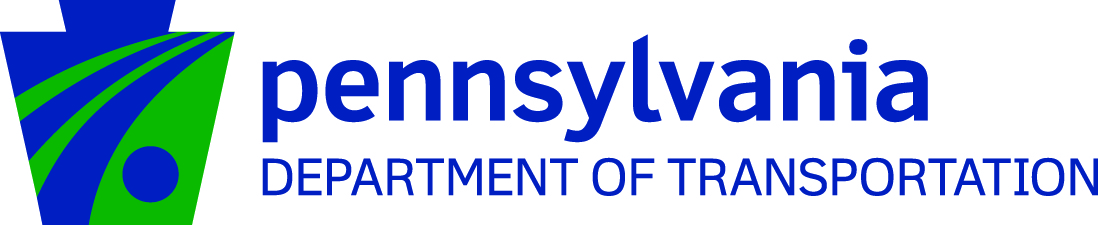 Engineering District 3-0715 Jordan AvenueMontoursville, PA 17754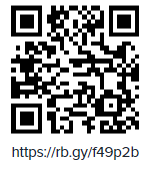 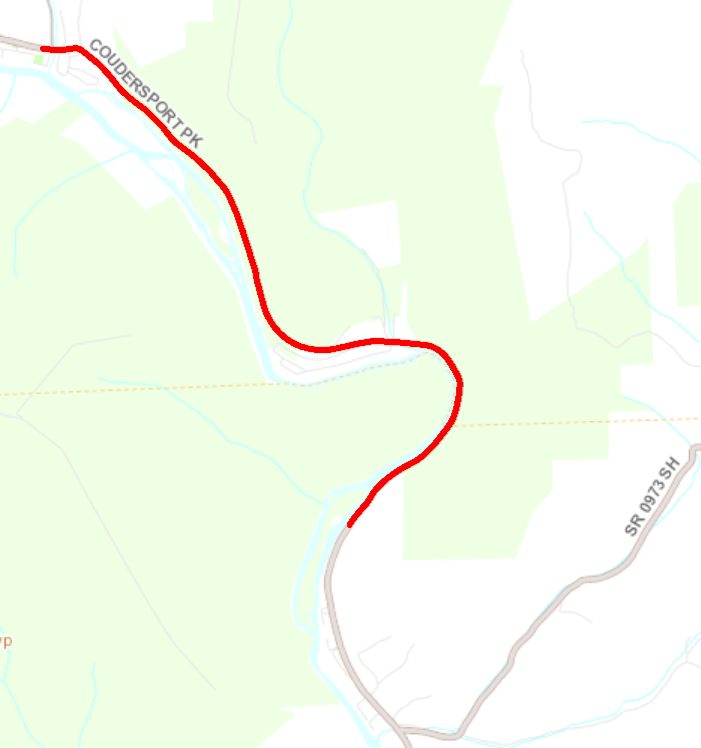 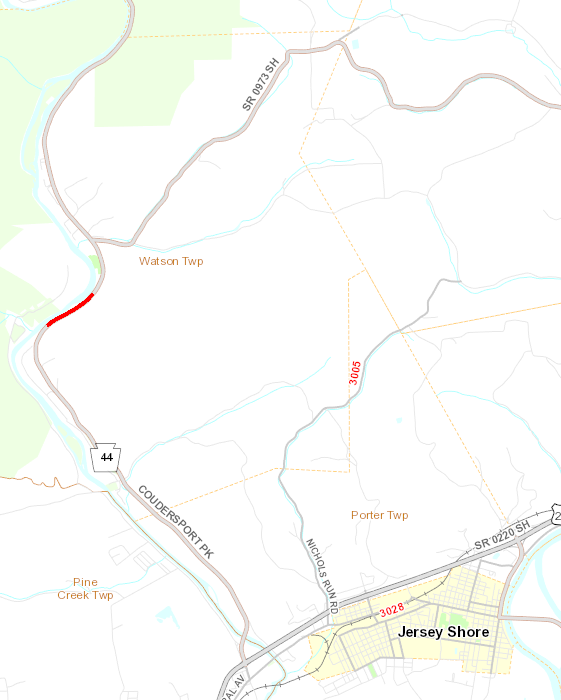 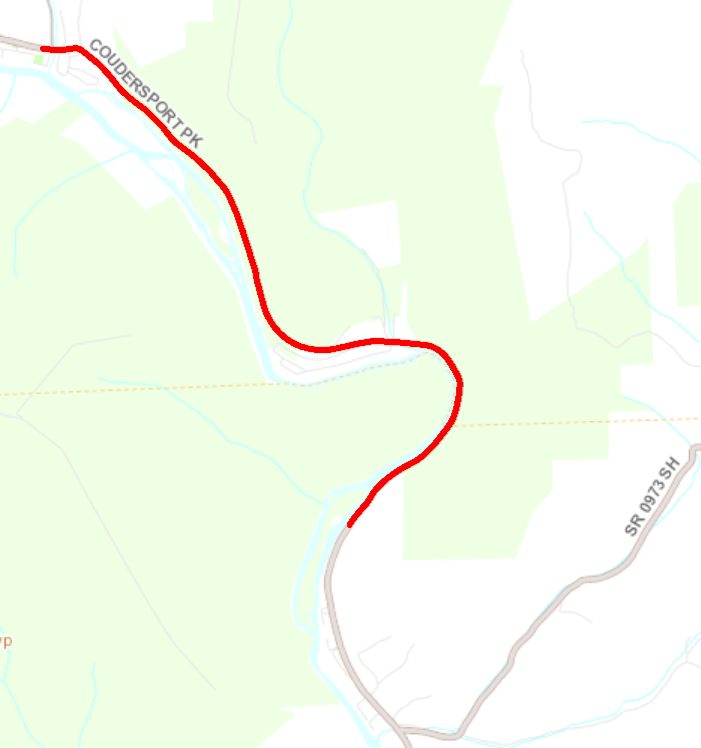 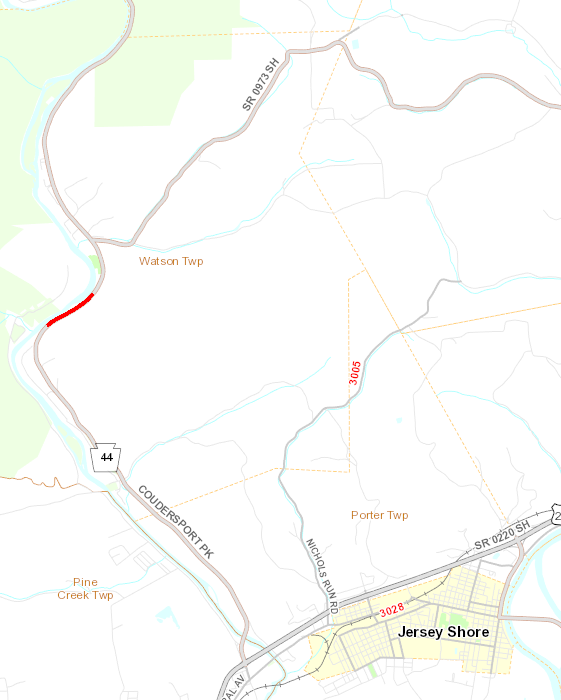 